                                                                                                          ПРОЄКТ                                                                                                         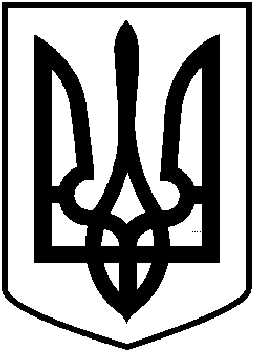 ЧОРТКІВСЬКА  МІСЬКА  РАДАДЕВ’ЯНОСТА СЕСІЯ ВОСЬМОГО СКЛИКАННЯРІШЕННЯ___квітня 2024 року                                                                                        №м. ЧортківПро передачу в оренду Чайці Володимиру Михайловичу земельної ділянки, розташованої по вул. Сім’ї Юрчинських,*** в м. Чортків Тернопільської областіРозглянувши клопотання Чайки Володимира Михайловича від 08.04.2024 № 20-13/1231-В, витяг з ДЗК про земельну ділянку № НВ-1400078142024 від 05.04.2024 , витяг з ДРРП (номер запису про право власності: 38349670 від 24.09.2020), враховуючи висновок постійної комісії міської ради з питань містобудування, земельних відносин та екології, відповідно до статей 12, 93, 124, 125, 126, абзацу 1-2 частини 2 статті 134 Земельного кодексу України, Закону України «Про оренду землі», керуючись пунктом 34 частини 1 статті 26, статтею 59 Закону України «Про місцеве самоврядування в Україні», міська радаВИРІШИЛА:           1.Передати Чайці Володимиру Михайловичу в оренду строком на 10 (десять) років земельну ділянку, кадастровий номер 6125510100:01:001:***, площею 0,1608 га для будівництва і обслуговування багатоквартирного житлового будинку з об’єктами торгово-розважальної та ринкової інфраструктури (код згідно з КВЦПЗ – 02.10), розташованої по вул. Сім’ї Юрчинських,*** в м. Чортків Тернопільської області.2.Укласти з Чайкою Володимиром Михайловичем договір оренди землі, кадастровий номер 6125510100:01:001:***, площею 0,1608 га, для будівництва і обслуговування багатоквартирного житлового будинку з об’єктами торгово-розважальної та ринкової інфраструктури (код згідно з КВЦПЗ – 02.10), місце розташування: вул. Сім’ї Юрчинських,***, м. Чортків Тернопільської області.3.Зобов’язати Чайку Володимира Михайловича:3.1.зареєструвати в державному реєстрі речових прав інше речове право – право оренди на земельну ділянку відповідно до чинного законодавства; 3.2.використовувати земельну ділянку за її цільовим призначенням, суворо дотримуватись встановлених меж земельної ділянки, правил добросусідства, вимог земельного законодавства України, сервітутів, обмежень та охоронних зон, зазначених у документації із землеустрою.4.Копію рішення направити заявнику.  5.Контроль за виконанням рішення покласти на постійну комісію міської ради з питань містобудування, земельних відносин та екології.Міський голова                                                                Володимир ШМАТЬКОЗазуляк А. І.Дзиндра Я. П.Войцеховська Н.М.Вандяк Н.П.Губ’як Р. Т.Гладун Н.Я.